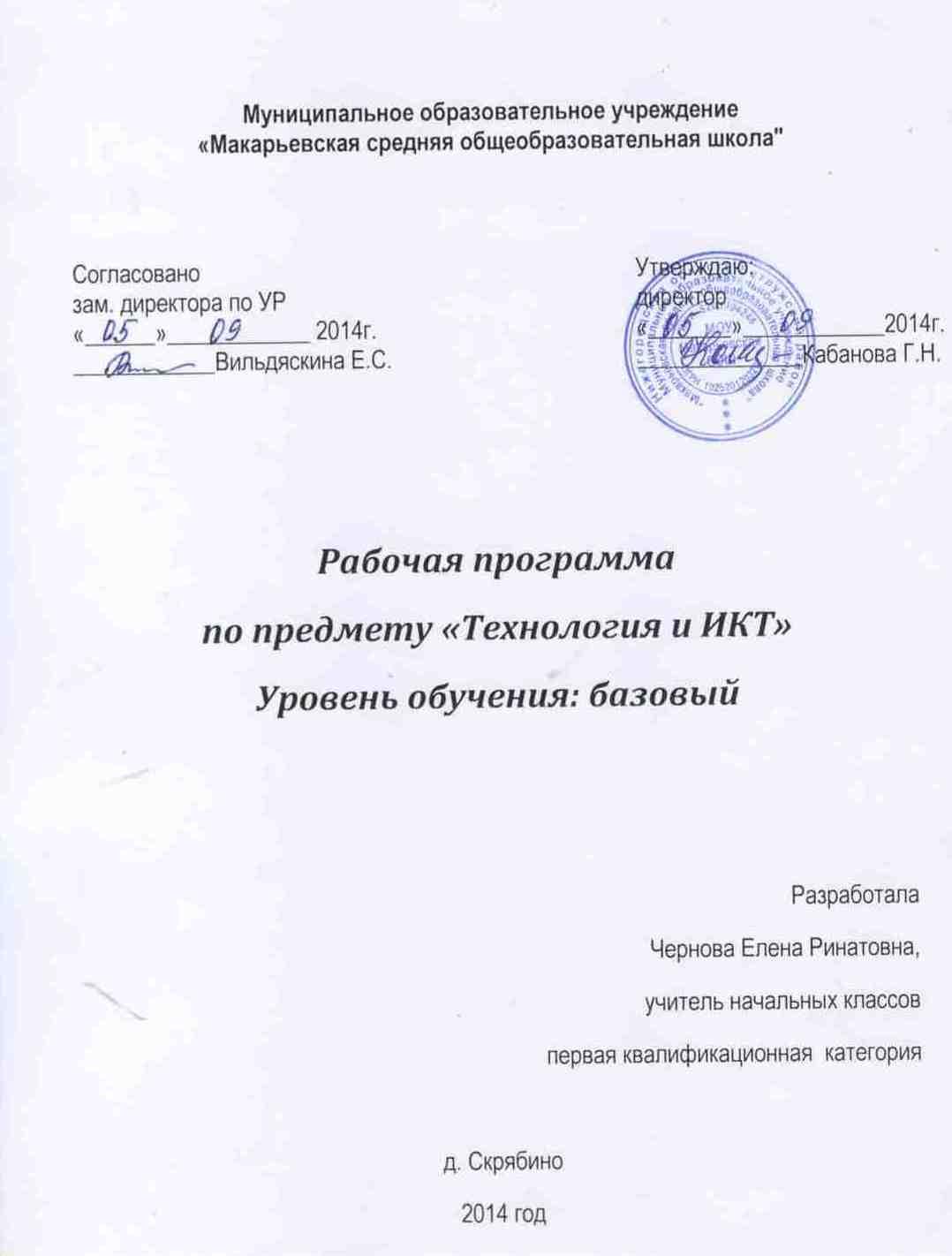 ТЕХНОЛОГИЯПояснительная запискаРабочая программа по предмету «Технология» составлена на основе Федерального государственного образовательного стандарта начального общего образования, Примерной программы начального общего образования по технологии для образовательных учреждений, рабочих программ авторов – составителей  Т.А.Жуковой  (на 2 класс), М.В.Буряк (на 3-4 классы).Цели изучения технологии в начальной школе:•Овладение технологическими знаниями и технико-технологическими умениями.•Формирование позитивного эмоционально-ценностного отношения к труду и людям труда.Общая характеристика курсаТеоретической основой данной программы являются:-  Системно-деятельностный подход: обучение  на основе реализации в образовательном процессе теории деятельности, которое  обеспечивает переход внешних действий во внутренние умственные процессы и   формирование психических действий субъекта из внешних, материальных (материализованных) действий с последующей их интериоризацией (П.Я.Гальперин, Н.Ф.Талызина и др.).- Теория развития личности учащегося на основе освоения универсальных способов деятельности: понимание процесса учения не только как усвоение системы знаний, умений, и навыков, составляющих инструментальную основу компетенций учащегося, но и как процесс развития личности, обретения духовно-нравственного и социального опыта.Основные задачи курса:- духовно-нравственное развитие учащихся, освоение нравственно-эстетического и социально-исторического опыта человечества, отраженного в материальной культуре; - развитие эмоционально-ценностного отношения   к социальному миру и миру природы через формирование позитивного отношения к труду и людям труда, знакомство с современными профессиями;- формирование умения  осуществлять  личностный  выбор способов деятельности, реализовать их  в практической деятельности,  нести ответственность за результат своего труда;- формирование идентичности гражданина России в поликультурном многонациональном обществе на основе знакомства с ремеслами народов России;- развитие способности к равноправному сотрудничеству на основе уважения личности другого человека; воспитание толерантности к мнению и позиции других; - формирование целостной картины мира (образа мира) на основе  познания мира через осмысление духовно-психологического содержания предметного мира и его единства с миром природы,  освоения трудовых умений и навыков, осмысления технологии  процесса выполнения изделий в проектной деятельности;-  развитие познавательных мотивов, инициативности, любознательности и познавательных интересов  на основе  связи  трудового и технологического образования  с жизненным опытом и системой ценностей ребенка;- формирование  мотивации успеха, готовности к действиям в новых условиях и нестандартных ситуациях;- гармоничное развитие понятийно-логического и образно-художественного мышления в процессе реализации проекта; - развитие творческого потенциала личности в  процессе изготовления изделий при замене различных видов материалов, способов выполнения отдельных операций;- формирование первоначальных конструкторско-технологических знаний и умений на основе обучения работе с технологической картой, строгого выполнение технологии  изготовления любых изделий;- развитие знаково-символического и пространственного мышления, творческого и репродуктивного воображения, творческого мышления;- формирование на основе овладения культурой проектной деятельности внутреннего плана деятельности, включающего целеполагание, планирование (умение составлять план действий и применять его для решения учебных задач), прогнозирование (предсказание будущего результата при различных условиях выполнения действия), контроль, коррекцию и оценку; - обучение умению самостоятельно оценивать свое изделие, свой труд, приобщение к пониманию обязательности оценки качества продукции,   работе над изделием в формате и логике проекта;- формирование умения переносить освоенные в проектной деятельности теоретические знания о технологическом процессе  в практику изготовления изделий  ручного труда,  использовать технологические знания при изучении предмета «Окружающий мир» и других школьных дисциплин;-  обучение приемам работы с  природными,  пластичными материалами, бумагой, тканью, работе с  конструктором, формирование  умения подбирать   необходимые  для выполнения изделия инструменты;- формирование привычки неукоснительно соблюдать  технику безопасности и правила работы с инструментами, организации рабочего места;- формирование первоначальных умений  поиска необходимой информации в словарях, каталогах, библиотеке,  умений проверки, преобразования, хранения, передачи имеющейся информации, навыков использования компьютера; - формирование коммуникативных умений  в процессе реализации проектной деятельности (выслушивать и  принимать разные точки зрения и мнения, сравнивая их со своей; распределять обязанности, приходить к единому решению в процессе обсуждения (договариваться), аргументировать свою точку зрения, убеждать в правильности выбранного способа и т.д.); - формирование потребности в общении и осмысление его значимости для достижения положительного конечного результата;- формирование потребности  в сотрудничестве, осмысление и соблюдение правил взаимодействия при групповой и парной работе, при общении с разными возрастными группами.     Особенностью программы является то, что она обеспечивает изучение начального курса  технологии   через осмысление младшим школьником  деятельности человека,   осваивающего природу на Земле, в Воде, в Воздухе и в информационном пространстве. Человек при этом рассматривается как создатель духовной культуры и  творец рукотворного мира.  Освоение содержания предмета осуществляется на основе   продуктивной проектной деятельности.   Формирование конструкторско-технологических знаний и умений происходит в процессе работы  с технологической картой.         Названные особенности  программы отражены в ее структуре. Содержание  основных разделов -  «Человек и земля», «Человек и вода», «Человек и воздух», «Человек и информация» -  позволяет  рассматривать деятельность человека с разных сторон.  В программе как особые элементы содержания обучения технологии представлены  технологическая карта и проектная деятельность. На основе технологической карты ученики знакомятся со свойствами материалов, осваивают способы и приемы работы с инструментами и знакомятся с технологическим процессом.  В    каждой теме реализован  принцип: от деятельности под контролем учителя к самостоятельному изготовлению определенной «продукции», реализации конкретного проекта.       Программа   ориентирована на широкое использование  знаний и умений, усвоенных детьми в процессе изучения других   учебных предметов: окружающего мира, изобразительного искусства, математики, русского языка и литературного чтения.        При освоении содержания курса «Технология» актуализируются знания, полученные при изучении окружающего мира. Это касается  не только работы с природными материалами. Природные  формы  лежат в основе  идей   изготовления многих конструкций и воплощаются  в готовых изделиях.  Изучение технологии предусматривает знакомство  с производствами, ни одно из которых не обходится без природных ресурсов. Деятельность человека-созидателя материальных ценностей  и творца среды обитания в программе рассматривается в связи с проблемами охраны природы - это способствует  формированию экологической культуры детей.    Изучение этнокультурных традиций в деятельности человека также связано с содержанием предмета «Окружающий мир».     В программе  интегрируется и содержание курса «Изобразительное искусство»: в целях гармонизации форм и конструкций используются средства художественной выразительности,  изделия изготавливаются на основе правил декоративно-прикладного искусства и  законов дизайна,  младшие школьники осваивают  эстетику труда.           Программа  «Технология», интегрируя знания о человеке, природе и  обществе, способствует целостному восприятию ребенком мира во всем его многообразии и единстве.  Практико-ориентированная направленность содержания   позволяет реализовать эти знания в интеллектуально-практической деятельности младших школьников и создаёт условия для развития их инициативности, изобретательности, гибкости мышления.           Содержание программы обеспечивает реальное включение в образовательный процесс различных структурных компонентов личности (интеллектуального, эмоционально-эстетического, духовно-нравственного, физического) в их единстве, что создаёт условия для гармонизации развития, сохранения и укрепления психического и физического здоровья учащихся.  Место курса «Технология» в учебном планеНа изучение технологии в начальной школе отводится 1 ч в неделю. Курс рассчитан  на 135 ч: 33 ч - в 1 классе  (33 учебные недели), по 34 ч - во 2, 3 и 4 классах (34 учебные недели в каждом классе).Результаты изучения курсаОсвоение данной программы обеспечивает достижение  следующих  результатов:Личностные результаты:- Воспитание патриотизма, чувства гордости за свою Родину, российский народ и историю России.- Формирование целостного, социально ориентированного взгляда на мир в его органичном единстве и разнообразии природы, народов, культур и религий. -  Формирование уважительного отношения к иному мнению, истории и культуре других народов.- Принятие и освоение социальной роли обучающегося, развитие мотивов учебной деятельности и формирование личностного смысла учения.- Развитие самостоятельности и личной ответственности за свои поступки, в том числе в информационной деятельности, на основе представлений о нравственных нормах, социальной справедливости и свободе.-  Формирование эстетических потребностей, ценностей и чувств.-  Развитие навыков сотрудничества со взрослыми и сверстниками в разных социальных ситуациях, умения не создавать конфликтов и находить выходы из спорных ситуаций.- Формирование установки на безопасный и здоровый образ жизни. Метапредметные результаты:- Овладение способностью принимать и сохранять цели и задачи учебной деятельности, поиска средств ее осуществления.- Освоение  способов  решения  проблем  творческого  и  поискового  характера.- Формирование умения планировать, контролировать и оценивать учебные действия в соответствии с поставленной задачей и условиями ее реализации; определять наиболее эффективные способы достижения результата.- Овладение навыками смыслового чтения текстов различных стилей и жанров в соответствии с целями и задачами; осознанно строить речевое высказывание в соответствии с задачами коммуникации и составлять тексты в устной и письменной формах.- Готовность слушать собеседника и вести диалог; готовность признавать возможность существования различных точек зрения и права каждого иметь свою; излагать свое мнение и  аргументировать  свою  точку  зрения и оценку событий.- Овладение базовыми предметными и межпредметными понятиями, отражающими существенные связи и отношения между объектами и процессами.Предметные результаты: - Получение первоначальных представлений о созидательном и нравственном значении труда в жизни человека и общества; о мире профессий и важности правильного выбора профессии. - Усвоение первоначальных представлений о материальной культуре как продукте предметно-преобразующей деятельности человека.- Приобретение  навыков  самообслуживания;  овладение технологическими приемами ручной  обработки  материалов;  усвоение правил техники безопасности;-  Использование приобретенных знаний и умений для творческого решения несложных конструкторских, художественно-конструкторских (дизайнерских), технологических и организационных задач.- Приобретение первоначальных знаний о правилах создания предметной и информационной среды и умений применять их для выполнения учебно-познавательных и проектных художественно-конструкторских задач.Содержание1. Общекультурные и общетрудовые компетенции (знания, умения и способы деятельности). Основы культуры труда, самообслуживания Трудовая деятельность и её значение в жизни человека. Рукотворный мир как результат труда человека; разнообразие предметов рукотворного мира (архитектура, техника, предметы быта и декоративно-прикладного искусства и т. д.) разных народов России). Особенности тематики, материалов, внешнего вида изделий декоративного искусства разных народов, отражающие природные, географические и социальные условия конкретного народа. Элементарные общие правила создания предметов рукотворного мира (удобство, эстетическая выразительность, прочность; гармония предметов и окружающей среды). Бережное отношение к природе как источнику сырьевых ресурсов. Мастера и их профессии; традиции и творчество мастера в создании предметной среды (общее представление). Анализ задания, организация рабочего места в зависимости от вида работы, планирование трудового процесса. Рациональное размещение на рабочем месте материалов и инструментов, распределение рабочего времени. Отбор и анализ информации (из учебника и других дидактических материалов), её использование в организации работы. Контроль и корректировка хода работы. Работа в малых группах, осуществление сотрудничества, выполнение социальных ролей (руководитель и подчинённый). Элементарная творческая и проектная деятельность (создание замысла, его детализация и воплощение). Культура проектной деятельности и оформление документации (целеполагание, планирование, выполнение, рефлексия, презентация, оценка). Система коллективных, групповых и индивидуальных проектов.  Культура межличностных отношений в совместной деятельности. Результат проектной деятельности — изделия, которые могут быть использованы для оказания услуг, для организации праздников, для самообслуживания, для использования в учебной деятельности и т. п. Выполнение доступных видов работ по самообслуживанию, домашнему труду, оказание доступных видов помощи малышам, взрослым и сверстникам.Выполнение элементарных расчетов стоимости изготавливаемого изделия.2. Технология ручной обработки материалов. Элементы графической грамоты Общее понятие о материалах, их происхождении. Исследование элементарных физических, механических и технологических свойств доступных материалов. Многообразие материалов и их практическое применение в жизни. Подготовка материалов к работе. Экономное расходование материалов. Выбор и замена материалов по их декоративно-художественным и конструктивным свойствам, использование соответствующих способов обработки материалов в зависимости от назначения изделия. Инструменты и приспособления для обработки материалов (знание названий используемых инструментов), выполнение приёмов их рационального и безопасного использования. Общее представление о технологическом процессе, технологической документации (технологическая карта, чертеж и др.) анализ устройства и назначения изделия; выстраивание последовательности практических действий и технологических операций; подбор  и замена материалов и инструментов; экономная разметка; обработка с целью получения деталей, сборка, отделка изделия; проверка изделия в действии, внесение необходимых дополнений и изменений. Называние,  и выполнение основных технологических операций ручной обработки материалов: разметка деталей (на глаз, по шаблону, трафарету, лекалу, копированием, с помощью линейки, угольника, циркуля), выделение деталей (отрывание, резание ножницами, канцелярским ножом), формообразование деталей (сгибание, складывание и др.), сборка изделия (клеевое, ниточное, проволочное, винтовое и др.), отделка изделия или его деталей (окрашивание, вышивка, аппликация и др.). Грамотное заполнение технологической карты. Выполнение отделки в соответствии с особенностями декоративных орнаментов разных народов России (растительный, геометрический и другой орнамент). Проведение измерений и построений для решения практических задач. Виды условных графических изображений: рисунок, простейший чертёж, эскиз, развёртка, схема (их узнавание). Назначение линий чертежа (контур, линии надреза, сгиба, размерная, осевая, центровая, разрыва). Чтение условных графических изображений. Разметка деталей с опорой на простейший чертёж, эскиз. Изготовление изделий по рисунку, простейшему чертежу или эскизу, схеме. 3. Конструирование и моделирование Общее представление о конструировании как создании конструкции каких-либо изделий (технических, бытовых, учебных и пр.). Изделие, деталь изделия (общее представление). Понятие о конструкции изделия; различные виды конструкций и способы их сборки. Виды и способы соединения деталей. Основные требования к изделию (соответствие материала, конструкции и внешнего оформления назначению изделия). 4. Практика работы на компьютере Информация, её отбор, анализ и систематизация. Способы получения, хранения, переработки информации. Назначение основных устройств компьютера для ввода, вывода, обработки информации. Включение и выключение компьютера и подключаемых к нему устройств. Клавиатура, общее представление о правилах клавиатурного письма, пользование мышью, использование простейших средств текстового редактора. Простейшие приёмы поиска информации: по ключевым словам, каталогам. Соблюдение безопасных приёмов труда при работе на компьютере; бережное отношение к техническим устройствам. Работа с ЦОР (цифровыми образовательными ресурсами), готовыми материалами на электронных носителях (СО). Работа с простыми информационными объектами (текст, таблица, схема, рисунок): преобразование, создание, сохранение, удаление. Создание небольшого текста по интересной детям тематике. Вывод текста на принтер. Использование рисунков из ресурса компьютера, программ Word.Планируемые результаты.Общекультурные и общетрудовые компетенции. Основы культуры труда.Обучающийся научится:воспринимать современную городскую среду как продукт преобразующей и творческой деятельности человека - созидателя в различных сферах на Земле, в Воздухе, на Воде, в Информационном пространстве ;называть основные виды профессиональной  деятельности человека в городе: экскурсовод, архитектор, инженер-строитель, прораб, модельер, закройщик, портной, швея садовник, дворник, и т.д.бережно относиться к предметам окружающего мира; организовывать самостоятельно рабочее место  для работы в зависимости от используемых инструментов и материалов; соблюдать правила безопасной работы с инструментами при выполнении изделия;отбирать материалы и инструменты, необходимые для выполнения изделия в зависимости от вида работы, с помощью учителя заменять их;проводить самостоятельный анализ простейших предметов  быта по используемому материалу;проводить анализ конструктивных особенностей  простейших предметов  быта  под руководством учителя и самостоятельно;осваивать доступные действия по самообслуживанию и доступные виды домашнего труда;определять самостоятельно этапы  изготовления изделия на основе  текстового и слайдового плана, работы с технологической картой.Обучающийся получит возможность научиться:осмыслить понятие «городская инфраструктура»;уважительно относиться к профессиональной деятельности  человека;осмыслить значимости профессий сферы обслуживания для обеспечения комфортной жизни человека;осуществлять под руководством учителя коллективную проектную деятельностьТехнология ручной обработки материалов. Элементы графической грамоты.Обучающийся научится:узнавать и называть основные материалы и их свойства, происхождение, применение в жизни;узнавать и называть свойства материаловБумага и картон:свойства различных видов бумаги: толщина, или объемная масса; гладкость; белизна; прозрачность; сопротивление разрыву, излому продавливанию, раздиранию; прочность поверхности; влагопрочность; деформация при намокании; скручиваемость; впитывающая способность;выбирать необходимый вид бумаги для выполнения изделия.Текстильные и волокнистые материалы:структура и состав тканей; способ производства тканей (ткачество, гобелен);производство и виды волокон (натуральные, синтетические); Природные материалы:умения сравнивать свойства  природных материалов при изготовлении изделий из соломки, листьев, веточек и др.знакомство  с новым природным материалом - соломкой, ее свойствами  и особенностями использования в декоративно-прикладном искусстве; знакомство с новым материалом  — пробкой, ее свойствами  и особенностями использования.Пластичные материалысистематизация знаний о свойствах пластичных материалов;выбор материала в зависимости от назначения изделия наблюдение за использованием пластичных материалов в жизнедеятельности человека. Конструктор:сравнивать свойства металлического и пластмассового конструктора Металл:знакомство с новым материалом  проволокой, ее свойствами.Бисер:знакомство с новым материалом бисером;виды бисера;свойства бисера и способы его использования;виды изделий из бисера;леска, её свойства и особенности. использование лески при изготовлении изделий из бисера.Продукты питания:знакомство с понятием продукты питания;виды продуктов;знакомство с понятием «рецепт», «ингредиенты», «мерка»;экономно расходовать используемые материалы при выполнении  изделия; выбирать материалы в соответствии с заданными критериями;выполнять простейшие чертежи,  эскизы и наброски;изготавливать простейшие изделия (плоские и объемные) по слайдовому плану, эскизам, техническим рисункам и простым чертежам;выполнять разметку материала, с помощью циркуля, по линейке, через копировальную, калькированную бумагу, помощью шаблонов, на глаз. выполнять разметку на ткани мягким карандашом, кусочком мыла или мела, при помощи шаблона.выполнять  разметку симметричных деталей;оформлять изделия по собственному замыслу на основе предложенного образца;готовить пищу по рецептам, не требующим термической обработки;заполнять простейшую техническую документацию «Технологическую карту»выполнять и выбирать технологические приемы ручной обработки материалов в зависимости от их свойств:Бумага и картон.приемы работы с калькой, копировальной и металлизированной бумагой; выполнять различные  виды орнамента, (геометрический, растительный, зооморфный, комбинированный).выбирать или заменять вид бумаги в зависимости от выполняемого изделия (под руководством учителя);выполнять изделия при помощи технологии выполнение  папье-маше;осваивать  технологию  создания объемных изделий из бумаги, используя особенности этого материала,  создания разных видов оригами;выполнять раскрой вырезанием симметричных фигур в гармошке, подгонкой по шаблону;Освоение элементов переплётных работ (переплёт листов в книжный блок);Ткани и ниткизнакомство с  технологическим процессом производства тканей, с ткацким станком (прядение, ткачество, отделка. Виды плетения в ткани (основа, уток);конструирование костюмов из тканиобработка ткани накрахмаливание;различать виды ниток, сравнивая их свойств (назначение);выбирать нитки  в зависимости от выполняемых работ и  назначения;выполнять   виды швов: стачные и украшающие, ручные и машинные, шов «через край», «тамбурный шов», освоить строчки стебельчатых, петельных и крестообразных стежков;освоить новые технологические приемы:создания    мягких игрушек из бросовых материалов (старые перчатки, варежки);производства полотна ручным способом (ткачество– гобелен);изготовления карнавального костюма;украшение изделия новыми отделочными материалами: тесьмой, блестками.украшения изделия при помощи вышивки и вязанных элементов;вязания воздушных петель крючком;вид соединения деталей — натягивание нитей.Природные материалыприменять на практике различные приемы (склеивание, соединение, дел осваивать приемы работы с соломкой:подготовка соломки к выполнению изделия: холодный и горячий способы;выполнение аппликации из соломки;учитывать цвет и фактуру соломки при создании композиции;использовать свойства пробки при создании изделия;выполнять композицию из природных материалов.оформлять изделия из природных материалов при помощи фломастеров, красок и  цветной бумаги.Пластичные материалыиспользовать пластичные материалы для соединения деталей;освоение нового вида работы с пластичным материалом –        тестопластикойКонструктор.выполнять способы соединения (подвижное и неподвижное) конструктора.Металл:освоение  способов работы  с проволокой: скручивание, сгибание, откусывание.Бисер:освоение способов бисероплетения.Продукты питания:освоение способов приготовление пищи (без термической обработки и с термической обработкой);готовить блюда по рецептам, определяя ингредиенты и способ его приготовления;использование для определения веса продуктов «мерки»;  Растения, уход за растениямиосвоение способов ухода за парковыми растениями Первоначальные сведения о графическом изображении в технике и технологиииспользовать инструменты, необходимые при вычерчивании, рисовании заготовок (карандаш, резинка, линейка, циркуль); чертить прямые линии по линейке и намеченным точкам;вычерчивать окружность при помощи циркуля по заданному радиусу;выполнять «эскиз» и «технический рисунок»; применять  масштабирование при выполнении чертежа;уметь «читать» простейшие чертежи;анализировать и использовать обозначения линий чертежа.применять приемы безопасной работы с инструментами:использовать правила и способы работы с  шилом, швейной  иглой, булавками, наперстком, ножницами,:  пяльцами  (вышивание), ножом (разрезания), циркулем, гаечным и накидным ключами;использовать правила безопасной работы при работе с яичной скорлупой, металлизированной бумагой.осуществлять раскрой ножницами по криволинейному и прямолинейному контуру, разрыванием пальцами;осваивать правила работы с новыми инструментами: контргайка, острогубцы, плоскогубцы;осваивать способы работы с кухонными инструментами и приспособлениями;использовать правила безопасности  и гигиены при приготовлении пищи; При сборке  изделий использовать приемы окантовки картономкрепления кнопкамисклеивания объемных фигур из разверток (понимать значение клапанов  при склеивании развертки)соединение с помощью острогубцев и плоскогубцевскручивание мягкой проволоки соединения с помощью ниток, клея, скотча.знакомство  с понятием «универсальность инструмента».Обучающиеся получат возможность:изготавливать простейшие изделия (плоские и объемные) по готовому образцу;комбинировать различные технологии при выполнении одного изделия;осмыслить возможности использования одной технологии для изготовления разных изделийосмыслить значение инструментов и приспособлений в практической работе, профессиях быту и профессиональной деятельностиоформлять изделия по собственному замыслу;выбирать и заменять материалы и инструменты при выполнении изделий.подбирать материал наиболее подходящий для выполнения изделия.Конструирование и моделированиеОбучающийся научится:выделять детали конструкции, называть их форму, расположение и определять  способ соединения;анализировать конструкцию изделия по рисунку, простому чертежу, схеме, готовому образцу;частично изменять свойства конструкции  изделия;выполнять   изделие, используя разные материалы; повторять в конструкции  изделия конструктивные особенности реальных предметов и объектов;анализировать текстовый и слайдовый план изготовления изделия составлять на основе слайдового плана текстовый и наоборот.Обучающиеся получат возможность:сравнивать конструкцию реальных объектов и конструкции изделия;соотносить объемную конструкцию из правильных геометрических фигур с изображением развертки;создавать собственную конструкцию изделия по заданному образцу.Практика работы на компьютере.Обучающийся научится:использовать информацию, представленную в учебнике в разных формах при защите проекта;воспринимать книгу как источник информации;наблюдать и соотносить разные информационные объекты в учебнике (текст, иллюстративный материал, текстовый план, слайдовый план) и делать  выводы и умозаключения;выполнять преобразования информации; переводить текстовую информацию в табличную форму;самостоятельно заполнять технологическую карту по заданному образцу;использовать компьютер для поиска, хранения и воспроизведения информации;различать устройства компьютера  и соблюдать правила  безопасной работы;находить, сохранять и использовать рисунки для оформления афиши.Обучающиеся получат возможность:переводить информацию из одного вида в другой;создавать простейшие информационные объекты;использовать возможности сети Интернет по поиску информации Проектная деятельность.Обучающийся научится:составлять план последовательности выполнения изделия по заданному слайдовому или текстовому  плану;определять этапы проектной деятельности;определять задачи каждого этапа проекторной деятельности под руководством учителя и самостоятельно;распределять роли при выполнении изделия под руководством учителя и/ или выбирать роли в зависимости от своих интересов и возможностей;проводить оценку качества выполнения изделия по заданным критериям;проектировать деятельность по выполнению изделия  на основе технологической карты  как одного из средств реализации проекта;Обучающиеся получат возможность:осмыслить понятие стоимость изделия и его значение в практической и производственной деятельности;выделять  задачи каждого этапа проектной деятельности;распределять роли при выполнении изделия в зависимости от умения качественно выполнять отдельные виды обработки материалов;проводить оценку качества выполнения изделия на каждом этапе проекта и корректировать выполнение изделия; развивать навыки работы в коллективе,  умения работать в паре; применять на практике правила сотрудничества.Личностные результаты:У обучающегося будут сформированы:положительное отношение к труду  и профессиональной деятельности человека в городской среде;ценностное и бережное отношение к окружающему миру и результату деятельности профессиональной деятельности человека;интерес к поисково-исследовательской деятельности, предлагаемой в заданиях учебника и с учетом собственных интересов;представление о причинах успеха и неуспеха в предметно-практической деятельности;основные критерии оценивания собственной   деятельности  других учеников как самостоятельно, так и при помощи ответов на «Вопросы юного технолога»; этические нормы (сотрудничества, взаимопомощи, ответственности) при выполнении проекта;потребность соблюдать правила безопасного использования инструментов и материалов для качественного выполнения изделия;представления о значении проектной деятельности.интерес к конструктивной деятельности;простейшие навыки самообслуживания;Обучающиеся получат возможность для формирования:внутренней позиции школьника на уровне положительного отношения к трудовой деятельности;этических норм (долга, сопереживания, сочувствия) на основе анализа взаимодействия профессиональной деятельности людей;ценности коллективного труда в процессе  реализации проекта;способность оценивать свою деятельность, определяя по заданным критериям  её успешность или неуспешность и определяя способы ее корректировки;представление о себе как о гражданине России и жителе города, поселка, деревни;бережного и уважительного  отношения к окружающей среде; уважительного отношения к людям и результатам их трудовой деятельности.эстетических чувств (прекрасного и безобразного);потребность в творческой деятельности;учет при выполнении изделия  интересов, склонностей и способностей других учеников.Метапредметные результатыРегулятивныеУ учащихся будут сформированы:следовать определенным правилам  при выполнении изделия;дополнять  слайдовый и /или текстовый план выполнения изделия, предложенный в учебнике   недостающими или промежуточными этапами под руководством учителя и / или самостоятельно; выбирать средства для выполнения изделия и проекта под руководством учителя;корректировать план выполнения работы при изменении конструкции или материалов;проводить рефлексию своих действий  по выполнению изделия при помощи учеников;вносить необходимые изменения в свои действия на основе принятых правил;действовать в соответствии с определенной ролью;прогнозировать оценку выполнения изделия на основе заданных в учебнике критериев и «Вопросов юного технолога» под руководством учителя;Обучающиеся получат возможность для формирования:работать над проектом  с помощью рубрики «Вопросы юного технолога»: ставить цель; составлять план, определяя задачи каждого этапа   работы над изделием, распределять роли; проводить самооценку; обсуждать и изменять план работы в зависимости от условий;ставить новые задачи при изменении условий деятельности под руководством учителя;выбирать из предложенных  вариантов наиболее рациональный способ выполнения изделия; прогнозировать сложности, которые могут возникнуть  при выполнении проекта:оценивать качества своей работы.ПознавательныеУ обучающегося будут сформированы:выделять информацию  из текстов заданную в явной форме;высказывать  рассуждения, обосновывать и доказывать свой выбор, приводя факты, взятые из текста и иллюстраций учебника, проводить защиту проекта по заданному плану с использованием материалов учебника; использовать знаки, символы, схемы для заполнения технологической карты и работе с материалами учебника;проводить анализ изделий   и определять или дополнять последовательность их выполнения под руководством учителя и / или самостоятельно;выделять признаки изучаемых объектов на основе сравнения;находить закономерности, устанавливать причинно-следственные связи между реальными объектами и явлениями под руководством учителя и / или самостоятельно; проводить сравнение и классификацию по самостоятельно выбранным критериям;проводить  аналогии между изучаемым материалом и собственным опытом.Обучающиеся получат возможность для формирования:осуществлять поиск информации в соответствии с поставленной учителем задачей, используя различные ресурсы информационной среды образовательного учреждения;высказывать суждения о свойствах объектов, его строении и т.д.;осуществлять выбор наиболее эффективных способов решения задач разного характера с учетом конкретных условий; устанавливать причинно-следственные связи между объектами и явлениями; проводить сравнение предметов,  явлений и изделий по самостоятельно предложенным критериям;находить информацию по заданным основаниям и собственным интересам и потребностям;КоммуникативныеУ обучающегося будут сформированы:слушать собеседника понимать и/ или принимать его точку зрения; находить точки соприкосновения различных мнений;Приводить аргументы «за» и «против» под руководством учителя при совместных обсуждениях;осуществлять попытку решения конфликтных ситуаций (конфликтов «интересов») при выполнении изделия, предлагать разные способы решения конфликтных ситуаций;оценивать высказывания и действия партнера с сравнивать их со своими высказываниями и поступками;формулировать высказывания, задавать вопросы адекватные ситуации и учебной задачи;проявлять инициативу в ситуации общения.Обучающиеся получат возможность для формирования:строить монологические высказывания в соответствии с реальной ситуацией, вести диалог на заданную тему, используя  различные средства общения, в том числе и средства ИКТ; учится договариваться, учитывая интересы партнера и свои; задавать вопросы на уточнение и/ или углубление получаемой информации;осуществлять взаимопомощь и взаимопомощь при взаимодействии.Тематическое планирование 2 классТематическое планирование 3 классТематическое планирование 4 класс№п/п№п/пТема урокаПо плануФактическиКак работать с учебником (1 час)Как работать с учебником (1 час)Как работать с учебником (1 час)Как работать с учебником (1 час)Как работать с учебником (1 час)1Здравствуй, дорогой друг! Как работать с учебником.Здравствуй, дорогой друг! Как работать с учебником.Земледелие (1 час)Земледелие (1 час)Земледелие (1 час)Земледелие (1 час)Земледелие (1 час)2Деятельность человека на земле. Практическая работа «Выращивание лука».Деятельность человека на земле. Практическая работа «Выращивание лука».Посуда (4 часа)Посуда (4 часа)Посуда (4 часа)Посуда (4 часа)Посуда (4 часа)3Виды посуды. Изделие «Корзина с цветами».Виды посуды. Изделие «Корзина с цветами».4Закрепление приёмов работы с пластилином. Изделие «Семейка грибов на поляне».Закрепление приёмов работы с пластилином. Изделие «Семейка грибов на поляне».5Знакомство с техникой изготовления изделий – тестопластикой. Изделие «Игрушка из теста».Знакомство с техникой изготовления изделий – тестопластикой. Изделие «Игрушка из теста».6Проект «Праздничный стол».Проект «Праздничный стол».Народные промыслы (4 часа)Народные промыслы (4 часа)Народные промыслы (4 часа)Народные промыслы (4 часа)Народные промыслы (4 часа)7Хохломская роспись как народный промысел, ее особенности. Изделие «Золотая хохлома».Хохломская роспись как народный промысел, ее особенности. Изделие «Золотая хохлома».8Городецкая роспись как народный промысел, ее особенности. Изделие «Городецкая роспись».Городецкая роспись как народный промысел, ее особенности. Изделие «Городецкая роспись».9Дымковская игрушка как народный промысел, ее особенности. Изделие «Дымковская игрушка».Дымковская игрушка как народный промысел, ее особенности. Изделие «Дымковская игрушка».10Выполнение деревенского пейзажа в технике рельефной картины. Изделие – пейзаж «Деревня».Выполнение деревенского пейзажа в технике рельефной картины. Изделие – пейзаж «Деревня».Домашние животные и птицы (3 часа)Домашние животные и птицы (3 часа)Домашние животные и птицы (3 часа)Домашние животные и птицы (3 часа)Домашние животные и птицы (3 часа)11Создание движущейся конструкции. Изделие «Лошадка».Создание движущейся конструкции. Изделие «Лошадка».12Аппликация из природного материала. Изделие «Курочка из крупы».Аппликация из природного материала. Изделие «Курочка из крупы».13Проект «Деревенский двор».Проект «Деревенский двор».Новый год (1 час)Новый год (1 час)Новый год (1 час)Новый год (1 час)Новый год (1 час)14Изготовление изделий из яичной скорлупы. Изделие «Новогодняя маска».Изготовление изделий из яичной скорлупы. Изделие «Новогодняя маска».Строительство (1 час)Строительство (1 час)Строительство (1 час)Строительство (1 час)Строительство (1 час)15Выполнение работы в технике полуобъемной пластики. Изделие «Изба».Выполнение работы в технике полуобъемной пластики. Изделие «Изба».В доме (3 часа)В доме (3 часа)В доме (3 часа)В доме (3 часа)В доме (3 часа)16Изготовление помпона и игрушки на основе помпона. Изделие «Домовой».Изготовление помпона и игрушки на основе помпона. Изделие «Домовой».17Проект «Убранство избы». Изделие «Русская печь».Проект «Убранство избы». Изделие «Русская печь».18Изготовление модели ковра. Изделие «Коврик».Изготовление модели ковра. Изделие «Коврик».Народный костюм (3 часа)Народный костюм (3 часа)Народный костюм (3 часа)Народный костюм (3 часа)Народный костюм (3 часа)19Работа с нитками и картоном. Освоение приема плетения нити. Изделие «Русская красавица».Работа с нитками и картоном. Освоение приема плетения нити. Изделие «Русская красавица».20Технология выполнения строчкой косых стежков. Изделие «Кошелёк».Технология выполнения строчкой косых стежков. Изделие «Кошелёк».21Виды швов и стежков для вышивания. Изделие «Салфетка».Виды швов и стежков для вышивания. Изделие «Салфетка».Человек и вода. Рыболовство (3 часа)Человек и вода. Рыболовство (3 часа)Человек и вода. Рыболовство (3 часа)Человек и вода. Рыболовство (3 часа)Человек и вода. Рыболовство (3 часа)22Изготовление изделия в технике – изонить. Изделие: композиция: «Золотая рыбка».Изготовление изделия в технике – изонить. Изделие: композиция: «Золотая рыбка».23Проект «Аквариум». Изделие «Аквариум».Проект «Аквариум». Изделие «Аквариум».24Полуобъемная аппликация. Изделие «Русалка».Полуобъемная аппликация. Изделие «Русалка».Человек и воздух (3 часа)Человек и воздух (3 часа)Человек и воздух (3 часа)Человек и воздух (3 часа)Человек и воздух (3 часа)25Освоение техники оригами. Изделие «Птица счастья».Освоение техники оригами. Изделие «Птица счастья».26Изготовление объемной модели мельницы на основе развертки. Изделие «Ветряная мельница».Изготовление объемной модели мельницы на основе развертки. Изделие «Ветряная мельница».27Изготовление изделия из фольги. Изделие «Флюгер»Изготовление изделия из фольги. Изделие «Флюгер»Человек и информация (3 часа)Человек и информация (3 часа)Человек и информация (3 часа)Человек и информация (3 часа)Человек и информация (3 часа)28Книгопечатание. История книгопечатания. Изделие «Книжка-ширма».Книгопечатание. История книгопечатания. Изделие «Книжка-ширма».29Поиск информации в Интернете. Способы поиска информации.Поиск информации в Интернете. Способы поиска информации.30Правила набора текста.Правила набора текста.Заключение (1 час)Заключение (1 час)Заключение (1 час)Заключение (1 час)Заключение (1 час)31Подведение итогов.Подведение итогов.32-34РезервРезерв№п/пТема урокаПо плануФактически1Как работать с учебником?2Материальные технологии3Архитектура. 4Информационные технологии 5Городские постройки.6Основные устройства компьютера7Парк.8Основные устройства компьютера9Детская площадка.10Клавиатура, пользование мышью.11Детская площадка.12Управление компьютером.13Одежда. Пряжа и ткани.14Компьютерные программы. Запуск и завершение программ.15Одежда. Пряжа и ткани.16Проверочная работа по теме «Знакомство с компьютером»17Изготовление тканей.18Компьютерная графика19Вязание.20Компьютерная графика21Работа с конструктором.22Графические редакторы23Работа с конструктором.24Графические редакторы25«Кухонные принадлежности».26Основные операции при рисовании27«Фруктовый завтрак».28Основные операции при рисовании29«Колпачок-цыпленок».30Инструменты графического редактора31Бутерброды.32Инструменты графического редактора33Салфетница. Способы складывания салфеток.34Создание и сохранение рисунка35Магазин подарков.36Создание и сохранение рисунка37Золотистая соломка.38Преобразование рисунка39Упаковка подарков.40Преобразование рисунка41Автомастерская.42Преобразование рисунка43«Человек и земля».44Проверочная работа по теме «Создание рисунков»45Мосты.46Компьютерная анимация47Водный транспорт.48Компьютерная анимация49Океонариум.50Программы для создания анимации51Фонтаны.52Программы для создания анимации53Зоопарк.54Программы для создания анимации55Вертолетная площадка.56Этапы создания анимации57Воздушный шар.58Этапы создания анимации59Переплетная мастерская.60Разработка анимированного изображения61Кукольный театр.62Разработка анимированного изображения63Кукольный театр.64Создание анимации65Афиша.66Создание анимации67Просмотр анимации68Здравствуй, лето!№п/пТема урокаПо плануФактически1Как работать с учебником.2Папки (каталоги)3Вагоностроительный завод.4Полное имя файлов5Вагоностроительный завод.6Операции над файлами и папками7Полезные ископаемые.8Создание текстов9Полезные ископаемые.10Компьютерное письмо11Автомобильный завод.12Правила клавиатурного письма13Автомобильный завод.14Оформление текста15Монетный двор.16Организация текста17Монетный двор.18Оценка результатов по теме «Создание текстов»19Фаянсовый завод.20Создание печатных публикаций21Фаянсовый завод.22Программы для создания печатных публикаций23Швейная фабрика.24Иллюстрации в публикациях25Швейная фабрика.26Схемы в публикациях27Обувное производство.28Таблицы в публикациях29Обувное производство.30Оценка результатов31Деревообрабатывающее производство32Создание электронных публикаций33Деревообрабатывающее производство34Электронные публикации35Кондитерская фабрика36Гиперссылки в публикациях37Кондитерская фабрика38Звуки, видео в электронных публикациях39Бытовая техника40Оценка результатов41Бытовая техника42Поиск информации43Тепличное хозяйство44Источники информации для компьютерного поиска45Водоканал.46Способы компьютерного поиска информации47Порт.48Поисковые системы49Узелковое плетение.50Поисковые запросы51Самолетостроение. Ракетостроение.52Уточнение запросов на поиск информации53Ракета – носитель.54Сохранение результатов поиска55Летательный аппарат. Воздушный змей.56Поиск изображений57Создание титульного листа.58Сохранение найденных изображений59Работа с таблицами.60Оценка результатов61Создание содержания книги.62Создание анимации63Переплетные работы.64Создание анимации65Переплетные работы.66Просмотр анимации67Итоговый урок.68Просмотр анимации